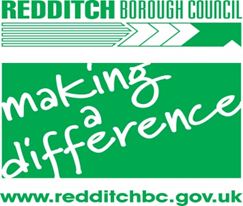 TOWN POLICE CLAUSES ACT 1847LOCAL GOVERNMENT (MISCELLANEOUS PROVISIONS) ACT 1976APPLICATION FOR A LICENCE TO USE A VEHICLE AS A HACKNEY CARRIAGEPlease return this form with all relevant documents and the appropriate fee to:Redditch Borough Council, Town Hall, Walter Stranz Square, Redditch, B97 9SBGuidance Notes1.	If you wish to licence a vehicle as a hackney carriage we require information, pursuant to section 57 of the Local Government (Miscellaneous Provisions) Act 1976, as to whether you intend to use the vehicle in the Council’s area or if you intend to use it entirely or predominantly remotely from the Council’s area.If we have concerns that the hackney carriage is to be used entirely or predominantly remotely from the Council’s area, then the application may be refused.APPLICANT’S DETAILSAPPLICANT’S DETAILSAPPLICANT’S DETAILSAPPLICANT’S DETAILSTitle:First name(s):First name(s):Surname:Postal Address:Postal Address:Postal Address:Postal Address:Post Town:Post Town:Post Code:Post Code:Phone (Home):Phone (Home):Phone (Mobile):Phone (Mobile):e-mail address:e-mail address:e-mail address:e-mail address:Date of Birth:Date of Birth:NI number:NI number:DETAILS OF THE VEHICLEDETAILS OF THE VEHICLEDETAILS OF THE VEHICLEDETAILS OF THE VEHICLERegistration No:Date First RegisteredMakeModelColourPassenger Seats (excluding driver)Fuel TypeNo. of Doors (excluding boot)Is the vehicle capable of carrying a wheelchair user whilst they remain seated in their wheelchair?YESNOIs the vehicle to be:Please tickAn additional (new) hackney carriage A permanent replacement for an existing licensed hackney carriageA temporary replacement for an existing licensed hackney carriageIf this vehicle is a permanent or temporary replacement for an existing licensed vehicle provide:If this vehicle is a permanent or temporary replacement for an existing licensed vehicle provide:If this vehicle is a permanent or temporary replacement for an existing licensed vehicle provide:If this vehicle is a permanent or temporary replacement for an existing licensed vehicle provide:Licence Plate NumberExpiry DateAre you the sole proprietor of this vehicle?YESNOName(s) of any joint proprietor(s)Name(s) of any joint proprietor(s)Name(s) of any joint proprietor(s)Is the vehicle licensed as a hackney carriage or private hire vehicle by any other local authority?YESNOName of any other local authority that licenses this vehicle:Name of any other local authority that licenses this vehicle:Name of any other local authority that licenses this vehicle:Will this vehicle be operated on a radio system?YESNOName of the taxi company whose radio system the vehicle will operate on:Name of the taxi company whose radio system the vehicle will operate on:Name of the taxi company whose radio system the vehicle will operate on:Address where vehicle will normally be kept when not in use (if different to applicant’s home address)INTENDED USE OF THE VEHICLE (see guidance note 1)INTENDED USE OF THE VEHICLE (see guidance note 1)INTENDED USE OF THE VEHICLE (see guidance note 1)Do you intend to use the vehicle to stand or ply for hire in the Council’s controlled district?YESNODo you intend to use the vehicle entirely or predominantly on a pre-booked basis remotely from the Council’s controlled district?YESNOCHECKLISTCHECKLISTI have enclosed the following:I have enclosed the following:Vehicle Registration Document (V5) or other valid proof of ownershipCurrent MOT for the vehicleCertificate of Insurance for the vehicleInspection Certificate for the vehicleAppropriate fee (cheques made payable to Redditch Borough Council)DECLARATIONSI declare that the information given above is true to the best of my knowledge and that I have not wilfully omitted any necessary material. I understand that if there are any wilful omissions, or incorrect statements made, my application may be refused without further consideration or, if a licence has been issued, it may be liable to immediate suspension or revocation.I understand that the Authority is collecting my data for the purposes described on this form and will not be used for any other purpose, or passed on to any other body, except as required by law, without my consent.  I understand that the Authority is under a duty to protect the public funds it administers, and to this end may use the information I have provided on this form for the prevention and detection of fraud.  I understand that it may also share this information with other bodies responsible for auditing or administering public funds for these purposes.Signature:Print Name:Date: